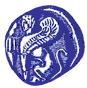 ΠΑΝΕΠΙΣΤΗΜΙΟ ΑΙΓΑΙΟΥΤΜΗΜΑ ΜΗΧΑΝΙΚΩΝ ΟΙΚΟΝΟΜΙΑΣ ΚΑΙ ΔΙΟΙΚΗΣΗΣΜΕΤΑΠΤΥΧΙΑΚΟ ΠΡΟΓΡΑΜΜΑ ΣΠΟΥΔΩΝ «ΟΙΚΟΝΟΜΙΚΗ ΚΑΙ ΔΙΟΙΚΗΣΗ ΓΙΑ ΜΗΧΑΝΙΚΟΥΣ» ΠΡΟΣΚΛΗΣΗ ΕΚΔΗΛΩΣΗΣ ΕΝΔΙΑΦΕΡΟΝΤΟΣ ΓΙΑ ΤΗΝ ΕΠΙΛΟΓΗ ΜΕΤΑΠΤΥΧΙΑΚΩΝ ΦΟΙΤΗΤΩΝ ΚΑΙ ΦΟΙΤΗΤΡΙΩΝΤΟ ΑΚΑΔΗΜΑΪΚΟ ΕΤΟΣ 2017-2018Χίος, 04.05.2017Α.Π.: 447Το Τμήμα Μηχανικών Οικονομίας και Διοίκησης οργανώνει και λειτουργεί από το ακαδημαϊκό έτος 2005-2006 Πρόγραμμα Μεταπτυχιακών Σπουδών με τίτλο:«Οικονομική και Διοίκηση για Μηχανικούς»(ΦΕΚ 1049/25.07.05, τ. Β’ όπως αντικαταστάθηκε από το ΦΕΚ 2064/29.07.14, τ. Β’),το οποίο οδηγεί σε Μεταπτυχιακό Δίπλωμα Ειδίκευσης στην Οικονομική και Διοίκηση για Μηχανικούς με τις κατευθύνσεις:Χρηματοοικονομική Μηχανική (Financial Engineering)Μηχανική της Διοίκησης (Management Engineering)Διοίκηση και Οικονομία Δημοσίων Οργανισμών και ΦορέωνΑντικείμενο και στόχοι του Π.Μ.Σ. είναι η παραγωγή και η μετάδοση γνώσεων, τεχνογνωσίας, μεθοδολογιών, εργαλείων στον διεπιστημονικό χώρο της τεχνολογίας, οικονομικής και διοίκησης. Το Π.Μ.Σ. στοχεύει να προσδώσει στους αποφοίτους του ανταγωνιστικά πλεονεκτήματα, όπως η ικανότητα ανάλυσης και σύνθεσης πολύπλοκων προβλημάτων που συνδυάζουν πολλαπλούς τομείς της τεχνολογίας, πληροφορικής, διοίκησης και οικονομίας. Οι απόφοιτοι του Π.Μ.Σ. αποκτούν στιβαρές δεξιότητες σε θέματα ορθολογικής διαχείρισης της τεχνολογίας, ελαχιστοποίησης της σπατάλης πόρων και επιβάρυνσης του περιβάλλοντος, χρήσης της καινοτομίας για τη μεγιστοποίηση της παραγωγικότητας και ανταγωνιστικότητας, και δημιουργίας και ανάπτυξης επιχειρήσεων σε νέες τεχνολογίες.Για την απόκτηση του Μ.Δ.Ε. απαιτείται η επιτυχής εξέταση σε εννέα (9) μαθήματα που διεξάγονται κατά τη διάρκεια δύο (2) διδακτικών περιόδων και β) εκπόνηση διπλωματικής εργασίας κατά το τελευταίο πεντάμηνο του προγράμματος.Το ΠΜΣ υλοποιείται σε περιβάλλον μικτής διαδικασίας μάθησης με πρότυπες συνδυαστικές μορφές εκπαίδευσης, οι οποίες περιλαμβάνουν: α) ένα πενθήμερο κύκλο εντατικών διαλέξεων που πραγματοποιείται στην έδρα του Τμήματος στην αρχή κάθε διδακτικής περιόδου (Νοέμβριο και Μάρτιο), β) ηλεκτρονικές διαδικασίες σύγχρονης μάθησης, με αξιοποίηση σχετικής πλατφόρμας, που υποστηρίζει την εκπαιδευτική διαδικασία κατά τη διάρκεια όλων των εβδομάδων σπουδών των διδακτικών περιόδων και γ) πενθήμερη εξεταστική περίοδο που θα διεξάγεται επίσης στην έδρα του Τμήματος, στο τέλος κάθε διδακτικής περιόδου. Η παρακολούθηση των μαθημάτων και η συμμετοχή στις κάθε είδους εκπαιδευτικές δραστηριότητες, όπως εργασίες, ασκήσεις κ.λπ., είναι υποχρεωτική.Κατά το ακαδημαϊκό έτος 2017-2018, θα εισαχθούν στο  Π.Μ.Σ. «Οικονομική και Διοίκηση για Μηχανικούς» κατ’ ανώτατο όριο εξήντα (60) μεταπτυχιακοί/ες φοιτητές/τριες.  Στο Π.Μ.Σ. γίνονται δεκτοί Διπλωματούχοι Μηχανικοί ΑΕΙ αλλά και απόφοιτοι Σχολών Θετικών και Οικονομικών Επιστημών, Διοίκησης Επιχειρήσεων, Πληροφορικής καθώς και άλλων συναφών προπτυχιακών τμημάτων της τριτοβάθμιας εκπαίδευσης της ημεδαπής ή αναγνωρισμένων ομοταγών ιδρυμάτων της αλλοδαπής, καθώς και πτυχιούχοι συναφών Τμημάτων ΤΕΙ και απόφοιτοι ΑΣΕΙ. Επίσης, γίνονται δεκτοί επί πτυχίω φοιτητές των Ιδρυμάτων της ημεδαπής υπό την προϋπόθεση ότι θα έχουν ολοκληρώσει τις υποχρεώσεις τους και θα έχουν προσκομίσει σχετική βεβαίωση και μετά τη λήξη της προθεσμίας υποβολής των δικαιολογητικών, οπωσδήποτε όμως μέχρι την ημερομηνία εγγραφής τους στο Π.Μ.Σ.Το Πρόγραμμα είναι πλήρους φοίτησης και η χρονική διάρκεια για την απονομή του Μ.Δ.Ε. είναι ένα ημερολογιακό έτος (ετήσιο εντατικό μεταπτυχιακό πρόγραμμα). Για την παρακολούθηση του Π.Μ.Σ. προβλέπεται η καταβολή διδάκτρων, ύψους 3.800€, κατανεμημένο σε δόσεις, σε προκαθορισμένες ημερομηνίες, εγκαίρως γνωστοποιημένες.Στους μεταπτυχιακούς/ες φοιτητές/τριες παρέχεται αριθμός βραβείων και υποτροφιών, που προέρχονται, κατά περίπτωση, από διάφορες πηγές, δυνατότητα δωρεάν σίτισης και στέγασης σύμφωνα με τα προβλεπόμενα στο Νόμο και στους Κανονισμούς-Αποφάσεις του Ιδρύματος. Επιπλέον το ΠΜΣ παρέχει χρηματοδότηση για τη συμμετοχή μεταπτυχιακών φοιτητών/τριών σε επιστημονικά συνέδρια για παρουσίαση εγκεκριμένων άρθρων.H επιλογή των Μεταπτυχιακών Φοιτητών/τριών γίνεται µε συνεκτίμηση των εξής κυρίως κριτηρίων:Κατηγορία πρώτου πτυχίου/διπλώματοςΒαθμός πτυχίου/διπλώματος και χρόνος που απαιτήθηκε για την κτήση τουΣυνέντευξη υποψηφίου: Συνυπολογίζονται άλλα ειδικά προσόντα, όπως μεταπτυχιακοί τίτλοι και ειδικές γνώσεις, γνώση ξένων γλωσσών, κατοχή ειδικών πιστοποιητικών, καθώς και η συνολική εικόνα και προσωπικότητα  του/της κάθε υποψηφίου/ας.Συνυπολογισμός Συναφούς Επαγγελματικής ΕμπειρίαςΠριμοδότηση Δημοσιευμένου Ερευνητικού Έργου: Προσθετικό μπόνους της συνολικής επίδοσης αξιολόγησης των υποψηφίων, κατά την κρίση της επιτροπής, εφόσον διαθέτουν κάποιο έγκυρο δημοσιευμένο ερευνητικό έργο.Οι υποψήφιοι/ες που πληρούν τις τυπικές προϋποθέσεις θα κληθούν, στη συνέχεια, σε συνέντευξη  που θα πραγματοποιηθεί στην έδρα του Τμήματος, (παρέχεται η δυνατότητα η συνέντευξη να πραγματοποιηθεί με τη χρήση νέων τεχνολογιών), σε χρονικό διάστημα που θα γνωστοποιηθεί στους/στις υποψηφίους/ες και θα αναρτηθεί στην Ιστοσελίδα του Τμήματος.Η υποβολή των αιτήσεων είναι μέχρι τις 30 Ιουνίου 2017 (λήξη προθεσμίας υποβολής αιτήσεων).Οι ενδιαφερόμενοι/ες πρέπει να υποβάλουν την υποψηφιότητα τους μέσω του ηλεκτρονικού συστήματος «ΝΑΥΤΙΛΟΣ» του Πανεπιστημίου Αιγαίου στη διεύθυνση: https://nautilus.aegean.gr/ μέχρι τις 30 Ιουνίου 2017 και ώρα 23:59, αφού ακολουθήσουν προσεκτικά τις οδηγίες που περιέχονται στο εγχειρίδιο χρήσης: https://nautilus.aegean.gr/applicant_manual.pdfΟι υποψήφιοι/ες καλούνται να υποβάλουν εμπρόθεσμα τα παρακάτω δικαιολογητικά ηλεκτρονικά: Ηλεκτρονική Αίτηση Αναλυτικό Βιογραφικό ΣημείωμαΜονοσέλιδο κείμενο όπου θα τεκμηριώνεται η βούληση και τα κίνητρα του/της  υποψηφίου/ας για την εισαγωγή του/της στο συγκεκριμένο ΠΜΣ Αντίγραφο Πτυχίου/Διπλώματος (σε περίπτωση τελειόφοιτου απαιτείται η προσκόμιση της Βεβαίωσης Ολοκλήρωσης Σπουδών έως την περίοδο των εγγραφών). Οι κάτοχοι τίτλων σπουδών της αλλοδαπής οφείλουν να προσκομίσουν την αναγνώριση του τίτλου τους από το Δ.Ο.Α.Τ.Α.Π.. Ειδικά για τους κατόχους τίτλων σπουδών από χώρες εκτός Ευρωπαϊκής Ένωσης, δεν απαιτείται η αναγνώριση του τίτλου σπουδών τους από το Δ.Ο.Α.Τ.Α.Π.Πιστοποιητικό Αναλυτικής Βαθμολογίας (με ακριβή Μ.Ο.)Αντίτυπο Διπλωματικής/Πτυχιακής Εργασίας με θέμα συναφές με το αντικείμενο του ΠΜΣ (εφόσον εκπονήθηκε) σε ψηφιακή μορφή (εάν υπάρχει)Φωτοτυπία της αστυνομικής ταυτότητας ή διαβατηρίουMία πρόσφατη φωτογραφία τύπου αστυνομικής ταυτότηταςΔύο συστατικές επιστολές οι οποίες αποστέλλονται ηλεκτρονικά μέσω της πλατφόρμας Nautilus, από τον/την υπογράφοντα/ουσα αυτέςΑποδεικτικά γνώσης αγγλικής γλώσσας (αναφορά επιπέδου π.χ. FCE, MCCE, TOEIC ή αντίστοιχο κρατικό πιστοποιητικό γλωσσομάθειας) (εάν υπάρχουν) και, προαιρετικά, αντίστοιχα πιστοποιητικά άλλων ξένων γλωσσών.Επιστημονικές δημοσιεύσεις, διακρίσεις, σε ψηφιακή μορφή (εάν υπάρχουν)Αποδεικτικά επαγγελματικής ή ερευνητικής εμπειρίας σε απλό αντίγραφο (εάν υπάρχουν)Τέλος, οι υποψήφιοι/ες μπορούν να καταθέσουν κάθε άλλο στοιχείο που κατά τη γνώμη τους θα συνέβαλε, ώστε η Επιτροπή Αξιολόγησης να σχηματίσει πληρέστερη και περισσότερο ολοκληρωμένη άποψη.Τα αποτελέσματα επιλογής των Υποψηφίων θα αναρτηθούν στην Ιστοσελίδα του Τμήματος.Περισσότερες πληροφορίες: Γραμματεία του Π.Μ.Σ., κ. Φρονιμάκη Ευγενία, τηλ.: 2271035422, και ώρες 09:00-17:00  ή στην ηλεκτρονική διεύθυνση odim_gram@chios.aegean.gr, στην ιστοσελίδα του ΠΜΣ http://odim.aegean.gr/.                                                                              Ο Πρόεδρος του ΤμήματοςΚωνσταντίνος Παπαγεωργίου,          Αναπλ. Καθηγητής